PROCESSO ADMINISTRATIVO Nº: 2020.0317.1549/SELIC-PMM REF.: DISPENSA DE LICITAÇÃO Nº DL-026/2020-SELIC-PMM CONTRATO DE FORNECIMENTO DE PRODUTOSNº: CFP-044/2020-DL-026/2020-SELIC-PMM-FMSCONTRATANTE: MUNICÍPIO DE MELGACO, pessoa jurídica de direito público, inscrita no CNPJ/MF sob o nº 04.876.470/0001-74, estabelecida na Av. Senador Lemos, 213 - Centro - Melgaço/PA - CEP: 68.490-000, representada neste ato pelo Ordenador de Despesas, o Exmº Sr. Prefeito JOSÉ DELCICLEY PACHECO VIEGAS, brasileiro, solteiro, Agente Político, portador(a) do(a) RG nº 4684033 PC/PA, inscrito(a) no CPF/MF sob o nº 912.201.812-34, residente e domiciliado(a) na Rua Santos Dumont, s/n, Miritizal, Melgaço/PA, CEP: 68.490-000, através do(a) FUNDO MUNICIPAL DE SAÚDE, pessoa jurídica de direito público, inscrita no CNPJ/MF sob o nº 11.530.230/0001/89, estabelecida na | Rua 12 de Outubro, 161 | Centro – Melgaço – Pará | CEP: 68490-000, representada neste ato pelo Ordenador de Despesas DANIEL VICTOR TAVEIRA BARBOSA, brasileiro, solteiro, agente político, portador(a) do(a) Carteira de Identidade, 4663020 - PC/PA, inscrito(a) no CPF/MF sob o nº 015.331.042-44, residente e domiciliado(a) na Rua 1º de Maio, nº 041, - Centro - Melgaço/PA, CEP: 68.490-000.CONTRATADA: R C ZAGALLO MARQUES & CIA LTDA, pessoa jurídica de direito privado, inscrita no CNPJ/MF sob o nº 83.929.976/0001-70, estabelecida na Conj. Catalina, Trav. 14, 183 - Mangueirão - Belém/PA, CEP: 66.640-390, representada neste ato pelo seu titular o Sr. RITA CRISTINA ZAGALLO MARQUES, brasileiro, casada, profissão, portador(a) do(a) Carteira de Identidade nº 1451007 - PC/PA, inscrito(a) no CPF/MF sob o nº 251.199.232-91, residente e domiciliado(a) na Rua Domingos Marreiros, nº 280, - Apto, 1402 - Edifício Village Vip. - Bairro Umarizal - Belém/PA, CEP: 66.055.210.Por este instrumento de Contrato e de acordo com o Processo Administrativo Licitatório nº 2020.0317.1549/SELIC-PMM, Dispensa de Licitação nº DL-026/2020-SELIC-PMM, as partes acima identificadas mutuamente convencionam, outorgam e aceitam, a saber:CLÁUSULA PRIMEIRA - DO OBJETOContitui objeto do presente Contrato a CONTRATAÇÃO DE PESSOA JURÍDICA PARA A AQUISIÇÃO DE MEDICAMENTOS, (E OUTROS INSUMOS HOSPITALARES), PARA USO DO SISTEMA DE SAÚDE ATINGIDO DIRETAMENTE PELAS RESTRIÇÕES IMPOSTA NO ENFRENTAMENTO À PANDEMIA DO CORONAVÍRUS (COVID-19), NO ÂMBITO DO MUNICÍPIO.Especificação do Objeto:Para a efetiva execução do objeto contratual, elecandos a seguir os itens que o compõe:CLÁSULA SEGUNDA - DA FUNDAMENTAÇÃO LEGALEste contrato fundamenta-se no art. 24, inciso IV da Lei nº 8.666/93 de 21 de junho de 1993, e suas posteriores alterações e art. 4º da Lei Federal 13.979/2020 e suas alterações. Amparado ainda nos Decretos Municipais nº 0087/2020 e 0089/2020. CLÁUSULA TERCEIRA – DAS OBRIGAÇÕES CONTRATUAIS:São obrigações da CONTRATADA: Executar a entrega do objeto em conformidade com o detalhamento expresso neste Termo de Referência, observando rigorosamente as normas constantes neste termo; Assumir os ônus e responsabilidade pelo recolhimento de todos os tributos federais, estaduais e municipais que incidam ou venham a incidir sobre o objeto deste Termo; Arcar com todas as despesas, diretas ou indiretas, decorrentes do cumprimento das obrigações assumidas, inclusive com transporte do material a ser entregue até o local especificado a baixo;Entregar os materiais solicitados dentro do prazo estabelecido; Os materiais deverão ser entregues no município de Melgaço, nas unidades escolares, de acordo com o Órgão solicitante;Os produtos deverão ser entregues mediante apresentação da Ordem de Compra assinada pelo Setor de Compras enviada pela Prefeitura, juntamente com a nota fiscal eletrônica;As notas fiscais deverão conter o número do Processo administrativo, Ordem de Compra e Empenho, os quais contem na Ordem de Compra. Não serão aceitos produtos com embalagem amassada, enferrujada, danificada, aberta, ou outros quaisquer de natureza semelhanteSão obrigações do CONTRATANTE: Proporcionar todas as facilidades para que o prestador possa cumprir suas obrigações;Rejeitar os produtos que não atendam às especificações deste Termo de Referência;Efetuar o (s) pagamento (s) da(s) Nota(s) Fiscal (ais) / Fatura(s) da contratada, observando ainda as condições estabelecidas no edital de licitação;Notificar a empresa, por escrito, sobre imperfeições, falhas ou irregularidades detectadas no referido produto e serviços, para que sejam adotadas as medidas corretivas necessárias;Prestar todas as informações e/ou esclarecimentos que venham a serem solicitados pelos técnicos da contratada; Efetuar o pagamento no prazo previsto, em até trinta dias, contado a partir da data final do período de adimplemento da obrigação, na proporção dos produtos efetivamente fornecidos no período respectivo, segundo as autorizações expedidas pelo (a) CONTRATANTE e de conformidade com as notas fiscais/faturas e/ou recibos devidamente atestadas pelo setor competente, observadas a condições da proposta adjudicada e da Ordem de Compra emitida. CLÁUSULA QUARTA - DA VIGÊNCIA E RENOVAÇÃO DO CONTRATO O presente Instrumento terá vigência de 03 (três) meses a contar da assinatura do Instrumento contratual, podendo ser prorrogado nos termos do artigo 57, da Lei Federal nº 8.666/93, enquanto houver necessidade pública a ser atendida através da presente contratação, mediante assinatura de termo aditivo, após apresentação de justificativa por escrito e autorização da autoridade competente. O contrato poderá ser sucessivamente prorrogado por acordo entre as partes, enquanto houver necessidade pública a ser atendida através da presente contratação, mediante assinatura de Termo Aditivo, após apresentação de justificativa por escrito e autorização da autoridade competente. CLÁUSULA QUINTA - DA RESCISÃOConstituem motivo para a rescisão contratual os constantes dos artigos 77, 78 e 79 da Lei nº 8.666/93, e poderá ser solicitada a qualquer tempo pelo CONTRATANTE, com antecedência mínima de 24h, mediante comunicação por escrito.CLÁUSULA SEXTA – DAS PENALIDADESEm caso de inexecução total ou parcial do contrato, bem como de ocorrência de atraso injustificado na execução do objeto deste contrato, submeter-se-á a CONTRATADA, sendo-lhe garantida plena defesa, procedendo conforme art. 87 da lei 8666/93.CLÁUSULA SÉTIMA - DO VALOR E DO PAGAMENTOO valor global do presente contrato é de R$ 29.323,00 (vinte e nove mil, trezentos e vinte e três reais), a ser pago  em até 10 (dez) dias podendo ocorrer antes, contado a partir da data final do período de adimplemento da obrigação, na proporção dos bens efetivamente fornecidos no período respectivo, segundo as autorizações expedidas pelo CONTRATANTE e de conformidade com as notas fiscais/faturas e/ou recibos devidamente atestadas pelo setor competente, observadas a condições da proposta adjudicada e da órdem de serviço emitida.CLÁUSULA OITAVA - DOS RECURSOS ORÇAMENTÁRIOSOs recursos necessários ao pagamento das despesas inerentes a este Contrato, para o exercício de 2020, correrão à conta da seguinte dotação orçamentária:20 - FUNDO MUNICIPAL DE SAÚDE - 19 - FUNDO MUNICIPAL DE SAÚDE - 12361-0251.2 - 122 - MANUTENÇÃO DO PROGRAMA DE ALIMENTAÇÃO ESCOLAR - 3.3.90.30.00.00 - MATERIAL DE CONSUMO.CLÁUSULA NONA - DAS ALTERAÇÕES CONTRATUAISO presente contrato poderá ser alterado, nos casos previstos no artigo 65 da Lei n.º 8.666/93, desde que haja interesse da Administração do CONTRATANTE, com a apresentação das devidas justificativas.CLÁUSULA DÉCIMA - DO ACOMPANHAMENTO E DA FISCALIZAÇÃOA execução deste CONTRATO será acompanhada pelo órgão requisitante, através do servidor ELIENAY DE SOUZA ALFAIA, designado pela Portaria nº 0010/2019, de 02 de janeiro de 2019, nos termos do art. 67 da Lei n. º 8.666/93, consolidada, o qual deverá atestar a execução do objeto do presente Contrato.CLÁUSULA DÉCIMA PRIMEIRA – DA PUBLICIDADEO presente contrato será publicado no Órgão Oficial do Município, na forma do parágrafo único, do Art. 61, da Lei 9.666/93, como condição indispensável à sua eficácia.CLÁUSULA DÉCIMA SEGUNDA - DO FORO, BASE LEGAL E FORMALIDADESEste Contrato encontra-se subordinado a legislação específica, consubstanciada na Lei nº 8.666, de 21 de junho de 1993 e suas posteriores alterações, e, em casos omissos, aos preceitos de direito público, teoria geral de contratos e disposições de direito privado.	Fica eleito o Foro da cidade de Melgaço, Estado do Pará, como o único capaz de dirimir as dúvidas oriundas deste Contrato, caso não sejam dirimidas amigavelmente, renunciando-se expressamente a qualquer outro, por mais privilegiado que seja.Para firmeza e como prova de haverem as partes, entre si, ajustado e contratado, é lavrado o presente termo, em 02 (duas) vias de igual teor, o qual, depois de lido e achado conforme, é assinado pelas partes contratantes e pelas testemunhas abaixo.Melgaço/PA, 20 de Março de 2020.Extrato de ContratoDispensa de Licitação nº. DL-026/2020-SELIC-PMMCONTRATANTE: MUNICÍPIO DE MELGAÇO. CONTRATADO:  R C ZAGALLO MARQUES & CIA LTDA - CPF/CNPJ: 83.929.976/0001-70. CONTRATO: CFP-044/2020-DL-026/2020-SELIC-PMM-FMS. VALOR: R$ 29.323,00 (vinte e nove mil, trezentos e vinte e três reais). VIGÊNCIA: 20/03/2020 a 20/06/2020. OBJETO: CONTRATAÇÃO DE PESSOA JURÍDICA PARA A AQUISIÇÃO DE MEDICAMENTOS, (E OUTROS INSUMOS HOSPITALARES), PARA USO DO SISTEMA DE SAÚDE ATINGIDO DIRETAMENTE PELAS RESTRIÇÕES IMPOSTA NO ENFRENTAMENTO À PANDEMIA DO CORONAVÍRUS (COVID-19), NO ÂMBITO DO MUNICÍPIO DOTAÇÃO ORÇAMENTARIA: 20 - FUNDO MUNICIPAL DE SAÚDE - 19 - FUNDO MUNICIPAL DE SAÚDE - 12361-0251.2 - 122 - MANUTENÇÃO DO PROGRAMA DE ALIMENTAÇÃO ESCOLAR - 3.3.90.30.00.00 - MATERIAL DE CONSUMO.C E R T I D Ã O	Certifico para os devidos fins que foi publicado, através de fixação no Flanelógrafo da Prefeituraa Municipal de Melgaço (Quadro de Avisos e Publicações), conforme determina a Lei Federal nº 8.666/93, e suas alterações posteriores, c/c art. 89, caput, da Lei Orgânica do Município de Melgaço, o Extrato referente ao Contrato nº CFP-044/2020-DL-026/2020-SELIC-PMM-FMS, firmado em virtude do Processo Administrativo de 2020.0317.1549/SELIC-PMM, na data de 20 de março de 2020.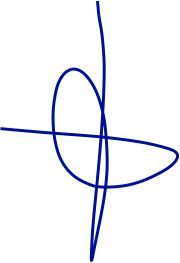 FRANCISCO PAULO VASCONCELOS FARIASSecretário Municipal de AdministraçãoItemDescriçãoUndQuantPr. Unit.Pr. Total1DICLOFENACO DE SÓDIO 75 MG(25MG/ML)AMP2000 R$         0,89  R$                  1.780,00 2HIDROXIDO DE ALUMINIO SUSP.60MG/MLFRS500 R$         2,89  R$                  1.445,00 3METOCLOPRAMIDA INJ 10 MG (5MG/ML) 2ML IM/EVAMP960 R$         0,65  R$                     624,00 4AGUA P/ INJEÇÃO 10 ML C/ 200 AMAMP1000 R$         0,64  R$                     640,00 5AMBROXOL 15MG ADULTOFRS500 R$         1,94  R$                     970,00 6AMBROXOL 15MG PEDIATRICOFRS400 R$         1,89  R$                     756,00 7COMPLEXO B INJ C/ 100 AMAMP2000 R$         1,10  R$                  2.200,00 8ACIDO TRANEXAMICO INJ 250MG (50MG/ML) 5ML IVAMP100 R$         3,60  R$                     360,00 9AMPICILINA SODICA 1G C/ 50 AM S/DIL IM/IVAMP500 R$         5,10  R$                  2.550,00 10CEFTRIAXONA 1G INJ S/DILAMP200 R$       11,25  R$                  2.250,00 11DEXAMETASONA 4MG INJ C/ 50 AMAMP600 R$         0,89  R$                     534,00 12GENTAMICINA 80 MG INJ C/ 100 AMAMP500 R$         1,05  R$                     525,00 13OXACILINA 500MGAMP500 R$         2,59  R$                  1.295,00 14SORO RINGER SIMPLES 500 ML SIST CX C/24FRS300 R$         3,65  R$                  1.095,00 15AGULHA DESCARTAVEL 30X8 LABORUND3000 R$         0,09  R$                     270,00 16DIPIRONA SODICA 1G INJ 2ML C/ 100 AMAMP2000 R$         0,79  R$                  1.580,00 17LUVA CIRURGICA 7,5 C/ 200 PRPAR2000 R$         1,85  R$                  3.700,00 18SERINGA DESC 5 ML SRUND2000 R$         0,20  R$                     400,00 19SERINGA DESC 10 ML UND2.000 R$         0,35  R$                     700,00 20SERINGA DESC 20 MLUND1000 R$         0,54  R$                     540,00 21SORO FISIOLOGICO 0,9% 250ML SISTFRS960 R$         2,98  R$                  2.860,80 22SORO GLICOSADO 5% 500ML SISTFRS480 R$         3,59  R$                  1.723,20 23TORNEIRA 3 VIAS SOLIDORUND500 R$         1,05  R$                     525,00 VALOR GLOBALVALOR GLOBALVALOR GLOBALVALOR GLOBALVALOR GLOBAL R$                29.323,00 ___________________________MUNICÍPIO DE MELGAÇOJOSÉ DELCICLEY PACHECO VIEGASPrefeito Municipal______________________________R C ZAGALLO MARQUES & CIA LTDARITA CRISTINA ZAGALLO MARQUESSócio-Administrador___________________________FUNDO MUNICIPAL DE SAÚDEDANIEL VICTOR TAVEIRA BARBOSASecretário Municipal de SaúdeTestemunhas:___________________________FUNDO MUNICIPAL DE SAÚDEDANIEL VICTOR TAVEIRA BARBOSASecretário Municipal de SaúdeTestemunhas:___________________________FUNDO MUNICIPAL DE SAÚDEDANIEL VICTOR TAVEIRA BARBOSASecretário Municipal de SaúdeTestemunhas:_______________________1)Nome:________________CPF: 000.000.000-00_______________________1)Nome:________________CPF: 000.000.000-00_______________________2)Nome:_________________CPF: 000.000.000-00